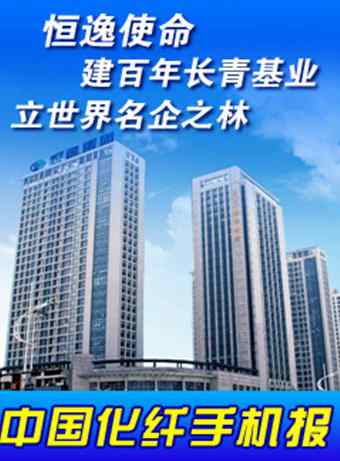 中国化纤手机报2024年第9期（总第687期）2024年3月14日 星期四主办：中国化学纤维工业协会协办：中纤网欢迎浏览http://www.ccfa.com.cnhttp://www.ccfei.comhttp://weibo.com/ccfa2012【本期导读】●第14届亚洲化纤会议及日韩参访活动正在报名中●中国纤维流行趋势2024年度合作伙伴揭晓●《新闻联播》头条开篇报道盛虹控股集团发展新质生产力●吉林化纤1万吨超细旦连续纺长丝项目开车成功●海关总署：1-2月纺织服装出口增长14.3%【行业动态】●第14届亚洲化纤会议及日韩参访活动正在报名中--------2024年5月22-29日，中国化纤协会将组团参加于韩国首尔举办的第14届亚洲化纤会议，并于会后赴日本拜访帝人、东丽等重点企业及日本化纤协会等行业机构。亚洲化纤会议是亚洲化纤业界最高级别的行业交流平台，每两年召开一次，亚洲各成员协会将组织化纤企业高管以团组方式参会。本次会议以 “亚洲化纤行业在可持续发展方面的合作” 为主题，就亚洲化纤产业发展现状及未来方向进行沟通和交流。报名截止日期为2024年3月27日（星期三），更多信息请参阅协会微信公众号。报名表可通过中国化纤协会官网下载（https://www.ccfa.com.cn/15/202402/4071.html）。签证手续均由参加人员自行办理，如需韩国及日本的邀请函请与活动联系人联络。联系人：戎中钰；电话：13581831679（同微信号）。●中国纤维流行趋势2024年度合作伙伴揭晓--------为表彰在纤维制品创新开发与应用等方面工作成绩突出的下游及品牌企业，肯定产业链企业的深度合作、紧密交流、协同创新成绩，推动纺织产业高质量发展，由工业和信息化部消费品工业司指导，中国化纤协会、东华大学、中棉织协主办，桐昆集团协办的“中国纤维流行趋势2024最佳下游合作伙伴”评选活动，经企业申报、专家评审和大众投票等环节，最终确定2024最佳年度合作伙伴和优秀年度合作伙伴。在最佳年度合作伙伴名单中，即发集团、浪莎内衣、天虹（中国）等上榜绿色纤维组，蓝天海纺织、鸿星尔克、七匹狼居家等上榜科技创新组；在优秀年度合作伙伴名单中，标点纺织、淳美安健康、联润新材料等上榜绿色纤维组，优可生物、大爱遮阳新材料、锡铭经编等上榜科技创新组。●《新闻联播》头条开篇报道盛虹控股集团发展新质生产力--------3月13日晚，央视《新闻联播》头条开篇报道，盛虹控股集团牢记国家领导人嘱托，发展新质生产力。两会刚结束，全国人大代表、盛虹控股集团董事长缪汉根就赶回企业生产研发一线，与技术团队研究推动新一轮技术升级。缪汉根表示，在两会期间，国家领导人强调要用新技术改造提升传统产业，积极促进产业高端化、智能化、绿色化。盛虹控股集团将用好数字技术，创新低碳技术，推动生产工艺变革，以科技创新推动传统产业升级，形成新质生产力。●桐昆集团的产品通过绿色纤维标志认证--------近日，桐昆集团股份有限公司所生产的原液着色聚酯纤维、生物基聚酯纤维、再生聚酯纤维成功通过绿色纤维产品认证。中国化纤协会组织审核专家组对桐昆集团进行了为期两天的认证审核，通过详尽查阅相关资料、实地考察生产现场，并采取产品封样送检的方式，确认该公司产品的绿色特性符合认证要求。此次审核过程严谨，对企业的生产流程、管理体系及产品进行了全面评估，审核组成员一致认为，桐昆在绿色纤维产品的研发、生产、销售及回收再利用等环节均符合国家相关法规和标准，实现了绿色、环保、可持续的发展目标。●吉林化纤1万吨超细旦连续纺长丝项目开车成功--------3月6日，吉林化纤1万吨超细旦连续纺长丝项目一次开车成功，仅用48小时成功生产出AA级120D/48F长丝产品，现已装箱运往客户手中。据悉，该项目是吉林化纤2024年在建、续建14个项目中首个开车投产的项目，去年8月开工建设，参建人员克服冬季施工困难，仅用7个月就实现了开车投产。该项目是吉林化纤自主安装、自主调试，丰富了产品，巩固了再生纤维素纤维长丝生产基地优势。●海关总署：1～2月纺织服装出口增长14.3%--------根据海关总署统计，今年1～2月，全国纺织品服装出口451.0亿美元，同比增长14.3%（以人民币计同比增长17.5%），较2023年同期增速回升32.8个百分点，高于我国货物贸易出口同比增速7.2个百分点。其中，纺织品出口217.1亿美元，同比增长15.5%（以人民币计同比增长18.9%）；服装出口233.8亿美元，同比增长13.1%（以人民币计同比增长16.3%）。与历史数据相比，2024年前2个月，我国纺织品服装出口态势总体良好。在2月份包含整个春节假期情况下，451亿美元的累计出口金额仍处于历史同期较高水平。主要原因一方面是，2024年以来大部分纺织原料价格较上年同期略有上涨，或在一定程度上推高出口金额；另一方面，年初以来，据部分企业反馈市场订单有所回升。【宏观-财经】●国务院印发《推动大规模设备更新和消费品以旧换新行动方案》--------日前，国务院印发《推动大规模设备更新和消费品以旧换新行动方案》（以下简称《行动方案》）。《行动方案》明确了5方面20项重点任务。一是实施设备更新行动。推进重点行业设备更新改造，加快建筑和市政基础设施领域设备更新，支持交通运输设备和老旧农业机械更新，提升教育文旅医疗设备水平。二是实施消费品以旧换新行动。开展汽车、家电产品以旧换新，推动家装消费品换新。三是实施回收循环利用行动。完善废旧产品设备回收网络，支持二手商品流通交易，有序推进再制造和梯次利用，推动资源高水平再生利用。四是实施标准提升行动。加快完善能耗、排放、技术标准，强化产品技术标准提升，加强资源循环利用标准供给，强化重点领域国内国际标准衔接。五是强化政策保障。加大财政政策支持力度，完善税收支持政策，优化金融支持，加强要素保障，强化创新支撑。【科技前沿】●高品质Si/Ge半导体纤维及柔性传感器打造“智能”穿着------- 中国科学院深圳先进技术研究院材料所光子信息与能源材料研究中心杨春雷课题组陈明研究团队，联合新加坡南洋理工大学教授魏磊和中国科学院外籍院士高华健团队、中国科学院苏州纳米所研究员张其冲团队，在《自然》（Nature）上发表了题为High-quality Semiconductor Fibres via Mechanical Design的研究论文。该研究报道了一种基于热拉制工艺的大规模生产高质量半导体硅、锗纤维的制备技术，实现了硅、锗等传统脆性半导体的纤维化和柔性化，并以光电纤维pn结为例演示了半导体纤维在柔性电子领域的创新应用。这种柔韧稳定的“头发丝”型传感器既可以单独使用又可以编织进布料中，从而将被动式的衣物打造成功能性“智能”穿着。该研究首次明确了“纤芯-包层”力学相互作用，提出了半导体纤维拉制的普适性策略，突破了无机半导体纤芯拉丝制备过程中无裂纹结晶的长期科学难题。 【卓越读书会】拖延的最大坏处还不是耽误，而是会使自己变得犹豫，甚至丧失信心。不管什么事，决定了，就立刻去做，这本身就能使人生气勃勃，保持一种主动和快乐的心情。-------史铁生【市场快讯】●涤锦缎纹桃皮绒引起了客商的关注--------该面料以涤纶FDY 75D/72F丝作经线；以160D涤90%/锦10%复合丝作纬线，采用1/2斜纹组织在喷水织造而成，再经磨毛工艺。该面料具有吸湿、透气的功能以及蚕丝般的外观和风格，织物柔软，富有光泽，手感滑柔等优点。其布面幅宽150cm，克重为120克/平方米，现市场成交价约在6.80元/米上下，布料价格与锦涤弹丝桃皮绒相比要低一些，此种价格寻常百姓易于接受。以颜色而言，尤以驼灰、特黑、紫色、玫红、咖啡等色最受欢迎。其可以作为服装（夹克衫、风衣，运动装等）面料，也是箱包、鞋帽、家具装饰的理想材料。近期此面料已跃入畅销行列。【现货价格】注：外盘为周三价格。较上周涨跌为周四日价格与上期报告对比。【市场行情】原油：本周原油市场继续震荡，WTI主力合约价格维持在77-79美元/桶区间内，布伦特主力合约价格维持在81-83美元/桶区间内波动。后期预计仍保持区间震荡走势。聚酯涤纶：因国内少部分PTA工厂的PX罐有胀库风险，本周初始PX表现延续上周偏弱势的状态，故而PTA整体表现也偏弱。周中三套PTA装置停车，再加上PX宣港前价格比预期坚挺，致使PTA加工费收窄至300元/吨以内，周四PTA再度迎来反弹，价格重回5900元/吨附近；本周MEG因近期到港量比预期增多而表现偏弱，聚酯涤纶下游节后拿货开始陆续启动，整体稳定震荡为主。预计下周聚酯涤纶市场依然保持震荡格局，暂时没有明显的突破上下震荡区间的趋势。锦纶：本周锦纶市场走势稍低，锦纶企业开工正常，下游织造需求尚可。下周预计原料走势企稳，锦纶企业微利经营，行情走势逐步企稳。氨纶：氨纶市场走势平平，氨纶企业保本微利，但低价走量意向不大。终端纺织品各领域跟进正常，圆机、织布、经编企业采购一般。后市预计氨纶行情走势平淡。粘胶纤维：粘胶短纤市场呈现调整，高端大厂本轮签单基本完成，整体下游积极性相对不高。下游纱厂原料备货至4月中下旬，目前人棉纱局部价格出现走弱。粘胶短纤上下游都比较谨慎，观望心态较浓。腈纶：原料丙烯腈价格走势平稳，腈纶工厂成本变化不大，价格走势平稳，下游需求疲软。下周腈纶行情预计将维持平稳。（本期完）※本手机报免费赠阅，如需宣传服务，或有任何意见、取消服务等，请致电中国化纤协会010-51292251-823。产品今日价格较上周涨跌PX外盘（台湾）1010-3PTA外盘7355PTA内盘5770-60MEG外盘5405MEG内盘460575瓶级切片（华东）70500聚酯切片(半光)6830-50涤纶短纤730020涤纶POY7775-55涤纶DTY9075-25涤纶FDY9100-100CPL内盘12850-150锦纶切片14450-150锦纶POY16700-350锦纶DTY18900-350锦纶FDY18100-300粘胶短纤1.2D135000粘胶长丝120D435000腈纶短纤146000氨纶40D299000